Side 920A_UP  Handicap  Slet uddannelsesplan til person med handicap Side 920A_UP  Handicap  Slet uddannelsesplan til person med handicap Side 920A_UP  Handicap  Slet uddannelsesplan til person med handicap Naviger frem til side 920ALT + Q 920Søg personen frem Søg personen frem, så data er vist i detailvisning på side 920A.Se evt. Huskeseddel Søg person med handicap side920Tilknyt UddannelsesplanVælg knappen Uddannelsesplan.Side 920A_MS åbnes. 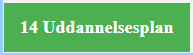 HistorikNår siden åbnes er der vist en liste over de uddannelsesplaner der tidligere er udarbejdet for personen. 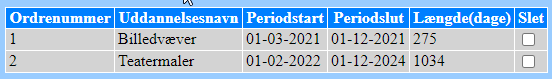 Slet uddannelsesplanMarker det felt i kolonnen Slet udfor den uddannelsesplan der ønskes slettet. 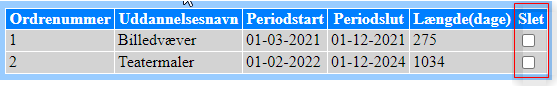 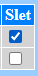 Gem sletningenKlik på Anvend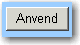 OKVurder resultatet. Klik derefter på OK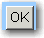 Version2.0Dato: 29.03.2021/MIL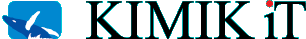 